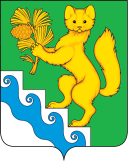 АДМИНИСТРАЦИЯ БОГУЧАНСКОГО РАЙОНАП О С Т А Н О В Л Е Н И Е03.10.2022	                   с. Богучаны                          № 980 - пОб утверждении стоимости горячего питания в муниципальных общеобразовательных организациях, расположенных на территории муниципального образования Богучанский район, и подведомственных управлению образования администрации Богучанского района, без взимания платыВ соответствии со ст.37  Федерального закона от 29.12.2012 N 273-ФЗ "Об образовании в Российской Федерации", со ст.11, 14.1 Закона Красноярского края от 02.11.2000 № 12-961 «О защите прав ребенка», ст.8 Закона Красноярского края  от 09.12.2021 №2 – 255 «О краевом  бюджете на 2022 год  и плановый период 2023-2024годов», постановлением Правительства Красноярского края от 26.04.2022 №332-п  "Об утверждении коэффициента дополнительной индексации расходных обязательств Красноярского края в 2022 году, установленных законами Красноярского края в сфере образования, защиты прав детей, обеспечения прав детей на отдых, оздоровление и занятость",   руководствуясь ст. ст. 7, 8, 40 43, 47 Устава Богучанского района Красноярского края, ПОСТАНОВЛЯЮ:Утвердить стоимость горячего завтрака - обучающихся в первую смену; горячего обеда - обучающихся во вторую смену в общеобразовательных организациях, расположенных на территории муниципального образования Богучанский район, по образовательным  программам начального общего образования и подведомственных управлению образования администрации Богучанского района, без взимания платы согласно таблицы:Утвердить стоимость горячего завтрака - обучающихся в первую смену; горячего обеда - обучающихся во вторую смену в общеобразовательных организациях, расположенных на территории муниципального образования Богучанский район, по имеющим государственную аккредитацию основным общеобразовательным программам и подведомственных управлению образования администрации Богучанского района Красноярского края, без взимания платы следующих категорий:- обучающиеся из семей со среднедушевым доходом семьи ниже величины прожиточного минимума, установленной в Богучанском районе Красноярского края на душу населения;- обучающиеся из многодетных семей со среднедушевым доходом семьи, не превышающим 1,25 величины прожиточного минимума, установленной в Богучанском районе Красноярского края на душу населения;- обучающиеся, воспитывающиеся одинокими родителями в семьях со среднедушевым доходом семьи, не превышающим 1,25 величины прожиточного минимума, установленной в Богучанском районе Красноярского края на душу населения;- обучающиеся из семей, находящихся в социально опасном положении, в которых родители или законные представители несовершеннолетних не исполняют своих обязанностей по их воспитанию, обучению и (или) содержанию и (или) отрицательно влияют на их поведение либо жестоко обращаются с ними согласно таблицы:2. Утвердить стоимость горячего обеда, обучающихся в первую смену  и полдника, обучающихся во вторую смену в муниципальных общеобразовательных организациях, расположенных на территории муниципального образования Богучанский район, и подведомственных управлению образования администрации Богучанского района, без взимания платы подвозимых к данным учреждениям школьным  автобусом, за исключением обучающихся с ограниченными возможностями здоровья:- обучающиеся из семей со среднедушевым доходом семьи ниже величины прожиточного минимума, установленной в Богучанском районе Красноярского края на душу населения;- обучающиеся из многодетных семей со среднедушевым доходом семьи, не превышающим 1,25 величины прожиточного минимума, установленной в Богучанском районе Красноярского края на душу населения;- обучающиеся, воспитывающиеся одинокими родителями в семьях со среднедушевым доходом семьи, не превышающим 1,25 величины прожиточного минимума, установленной в Богучанском районе Красноярского края на душу населения;- обучающиеся из семей, находящихся в социально опасном положении, в которых родители или законные представители несовершеннолетних не исполняют своих обязанностей по их воспитанию, обучению и (или) содержанию и (или) отрицательно влияют на их поведение либо жестоко обращаются с ними согласно таблицы:3. Утвердить стоимость горячего завтрака и горячего обеда в общеобразовательных организациях, расположенных на территории муниципального образования Богучанский район, и подведомственных управлению образования администрации Богучанского района Красноярского края, без взимания платы для обучающихся с ограниченными возможностями здоровья, не проживающих в интернатах указанных организаций, согласно таблицы:4. Признать утратившим силу постановление администрации Богучанского района от 18.01.2022 №26-п «Об утверждении стоимости горячего питания в муниципальных казённых и бюджетных общеобразовательных организациях, подведомственных управлению образования администрации Богучанского района Красноярского края, расположенных на территории муниципального образования Богучанский район, для обучающихся без взимания платы».5. Контроль за исполнением настоящего постановления возложить на заместителя Главы Богучанского района по социальным вопросам  И.М.Брюханова.6. Настоящее постановление вступает в силу со дня его  подписания и распространяется  на правоотношения,  возникшие  с  01.09.2022.7. Постановление размещается на официальном сайте управления образования администрации Богучанского района в информационно-телекоммуникационной сети «Интернет».Глава Богучанского района	Красноярского края                                                           А.С.МедведевСтоимость горячего завтрака на одного учащегося, в течение учебного года на сумму в деньСтоимость горячего завтрака на одного учащегося, в течение учебного года на сумму в деньВ возрасте от 6 до 10 лет включительно, (руб.)81,18В возрасте от 11 до 13 лет включительно, (руб.)94,37Стоимость горячего обеда на одного учащегося, в течение учебного года на сумму в деньСтоимость горячего обеда на одного учащегося, в течение учебного года на сумму в деньВ возрасте от 6 до 10 лет включительно, (руб.)121,75В возрасте от 11 до 13 лет включительно, (руб.)141,54Стоимость горячего завтрака на одного учащегося из числа детей льготной категории, в течение учебного года на сумму в деньСтоимость горячего завтрака на одного учащегося из числа детей льготной категории, в течение учебного года на сумму в деньВ возрасте от 11 до 18 лет включительно, (руб.)94,37Стоимость горячего обеда на одного учащегося из числа детей льготной категории, в течение учебного года на сумму в деньСтоимость горячего обеда на одного учащегося из числа детей льготной категории, в течение учебного года на сумму в деньВ возрасте от 11 до 18 лет включительно, (руб.)141,54Стоимость горячего обеда на одного учащегося из числа детей льготной категории, в течение учебного года на сумму в день (обучающиеся в первую  смену)Стоимость горячего обеда на одного учащегося из числа детей льготной категории, в течение учебного года на сумму в день (обучающиеся в первую  смену)Стоимость горячего обеда на одного учащегося из числа детей льготной категории, в течение учебного года на сумму в день (обучающиеся в первую  смену)В возрасте от 6 до 10 лет включительно(руб.)В возрасте от 6 до 10 лет включительно(руб.)В возрасте от 11 до 18 лет включительно (руб.)121,75121,75141,54Стоимость полдника  на одного учащегося из числа детей льготной категории, в течение учебного года на сумму в день (обучающиеся  во вторую смену)Стоимость полдника  на одного учащегося из числа детей льготной категории, в течение учебного года на сумму в день (обучающиеся  во вторую смену)Стоимость полдника  на одного учащегося из числа детей льготной категории, в течение учебного года на сумму в день (обучающиеся  во вторую смену)60,8870,7670,76Стоимость горячего завтрака на одного учащегося из числа детей льготной категории, в течение учебного года на сумму в день ( обучающиеся в первую  смену)Стоимость горячего завтрака на одного учащегося из числа детей льготной категории, в течение учебного года на сумму в день ( обучающиеся в первую  смену)Стоимость горячего завтрака на одного учащегося из числа детей льготной категории, в течение учебного года на сумму в день ( обучающиеся в первую  смену)В возрасте от 6 до 10 лет включительно(руб.)В возрасте от 6 до 10 лет включительно(руб.)В возрасте от 11 до 18 лет включительно (руб.)81,1881,1894,37Стоимость горячего обеда на одного учащегося из числа детей льготной категории, в течение учебного года на сумму в день (обучающиеся  в первую смену)Стоимость горячего обеда на одного учащегося из числа детей льготной категории, в течение учебного года на сумму в день (обучающиеся  в первую смену)Стоимость горячего обеда на одного учащегося из числа детей льготной категории, в течение учебного года на сумму в день (обучающиеся  в первую смену)121,75141,54141,54Стоимость горячего обеда на одного учащегося из числа детей льготной категории, в течение учебного года на сумму в день (обучающиеся во вторую  смену)Стоимость горячего обеда на одного учащегося из числа детей льготной категории, в течение учебного года на сумму в день (обучающиеся во вторую  смену)Стоимость горячего обеда на одного учащегося из числа детей льготной категории, в течение учебного года на сумму в день (обучающиеся во вторую  смену)В возрасте от 6 до 10 лет включительно(руб.)В возрасте от 6 до 10 лет включительно(руб.)В возрасте от 11 до 18 лет включительно (руб.)121,75121,75141,54Стоимость полдника на одного учащегося из числа детей льготной категории, в течение учебного года на сумму в день (обучающихся  во вторую смену)Стоимость полдника на одного учащегося из числа детей льготной категории, в течение учебного года на сумму в день (обучающихся  во вторую смену)Стоимость полдника на одного учащегося из числа детей льготной категории, в течение учебного года на сумму в день (обучающихся  во вторую смену)60,8870,7670,76